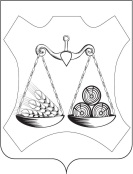 АДМИНИСТРАЦИЯ ШИХОВСКОГО СЕЛЬСКОГО ПОСЕЛЕНИЯСЛОБОДСКОГО РАЙОНА КИРОВСКОЙ ОБЛАСТИПОСТАНОВЛЕНИЕд. ШиховоОб утверждении формы журнала регистрации ходатайств о разрешении на участие на безвозмездной основе в управлении некоммерческой организациейВ соответствии с пунктом 1 части 4 статьи 15.4 Закона Кировской области от 08.10.2007 № 171-ЗО «О муниципальной службе в Кировской области», администрация Шиховского сельского поселения ПОСТАНОВЛЯЕТ:1. Утвердить форму журнала регистрации ходатайств о разрешении на участие на безвозмездной основе в управлении некоммерческой организацией согласно Приложению к настоящему постановлению.Глава администрацииШиховского сельского поселения					          В.А. БушуевПриложение УТВЕРЖДЕНОПостановлением администрации Шиховского сельского поселенияот 21.03.2023  № 115ЖУРНАЛрегистрации ходатайств о разрешении на участие на безвозмездной основе в управлении некоммерческой организацией_______________21.03.2023№ 115№ п/пФ.И.О. муниципального служащегоДолжность муниципального служащегоДата поступления ходатайстваФ.И.О. и подпись сотрудника, принявшего ходатайствоРешение представителя нанимателя